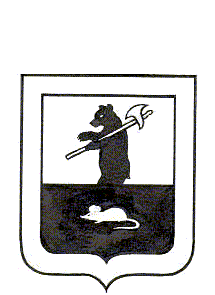 АДМИНИСТРАЦИЯ ГОРОДСКОГО ПОСЕЛЕНИЯ МЫШКИНПОСТАНОВЛЕНИЕг. Мышкин11.03. 2020                                                                                                             №  49О проведении месячника посанитарной очистке территориигорода Мышкина       Руководствуясь Федеральным законом от 30.03.1999 № 52-ФЗ «О санитарно-эпидемиологическом благополучии населения», Федеральным законом от 10.01.2002 № 7-ФЗ «Об охране окружающей среды», Правилами благоустройства территории городского поселения Мышкин, утвержденными решением Муниципального Совета городского поселения Мышкин от 27.03.2018 № 6, Уставом городского поселения Мышкин Мышкинского муниципального района Ярославской области и в целях обеспечения надлежащего санитарного, экологического состояния территории города,ПОСТАНОВЛЯЕТ:1. Объявить с 13 марта 2020 года по 20 апреля 2020 года месячник по санитарной очистке территории города под девизом «Чистый город».2. В целях успешного проведения месячника:2.1. МУ «Управление городского хозяйства» организовать и проконтролировать выполнение работ:- по уборке улиц, тротуаров, придорожных полос от мусора;- по уборке уличной дорожной сети города от песка.2.2. Рекомендовать:2.2.1.Председателям советов жилых домов, жителям города активизировать работу в проведении субботников.            2.2.2.Руководителям предприятий, организаций, учреждений, индивидуальным предпринимателям и арендаторам зданий, расположенных в черте города Мышкина независимо от форм собственности обеспечить качественную и своевременную уборку собственной и прилегающей территории, обратить особое внимание на въезды, тротуары, фасады зданий, заборы, ограждения.          2.2.3.Владельцам частных жилых домов обеспечить уборку придомовой территории, убрать с проезжей части улиц, газонов, тротуаров строительные и другие материалы, дрова.           3. Контроль за выполнением настоящего постановления возложить на заместителя Главы Администрации городского поселения Мышкин.           4. Опубликовать настоящее постановление в газете «Волжские зори» и разместить на официальном сайте Администрации городского поселения Мышкин в информационно-телекоммуникационной сети «Интернет».   5. Настоящее постановление вступает в силу после его официального  опубликования.Глава городского поселения Мышкин                                                                                         Е.В. Петров